GUÍA DE MATEMÁTICAInstruccionesEstimados alumnos y alumnas: En la siguiente guía de trabajo, deberán desarrollar las actividades planeadas para la clase que ha sido suspendida por prevención. Las instrucciones están dadas en cada ítem. ¡Éxito!NOMBRE:CURSO:8° BásicoFECHA:Semana 17OBJETIVO: OA 1, 4, 5 (7º) OA1. OBJETIVO: OA 1, 4, 5 (7º) OA1. OBJETIVO: OA 1, 4, 5 (7º) OA1. OBJETIVO: OA 1, 4, 5 (7º) OA1. Contenido: Números.Contenido: Números.Contenido: Números.Contenido: Números.Objetivo de la semana: Demostrar comprensión de los objetivos trabajados durante el primer semestre. Resolviendo problemas, Desarrollando guía.Objetivo de la semana: Demostrar comprensión de los objetivos trabajados durante el primer semestre. Resolviendo problemas, Desarrollando guía.Objetivo de la semana: Demostrar comprensión de los objetivos trabajados durante el primer semestre. Resolviendo problemas, Desarrollando guía.Objetivo de la semana: Demostrar comprensión de los objetivos trabajados durante el primer semestre. Resolviendo problemas, Desarrollando guía.Habilidad: Resolver problemas.Habilidad: Resolver problemas.Habilidad: Resolver problemas.Habilidad: Resolver problemas.Resolver Problemas es dar una solución a alguna dificultad.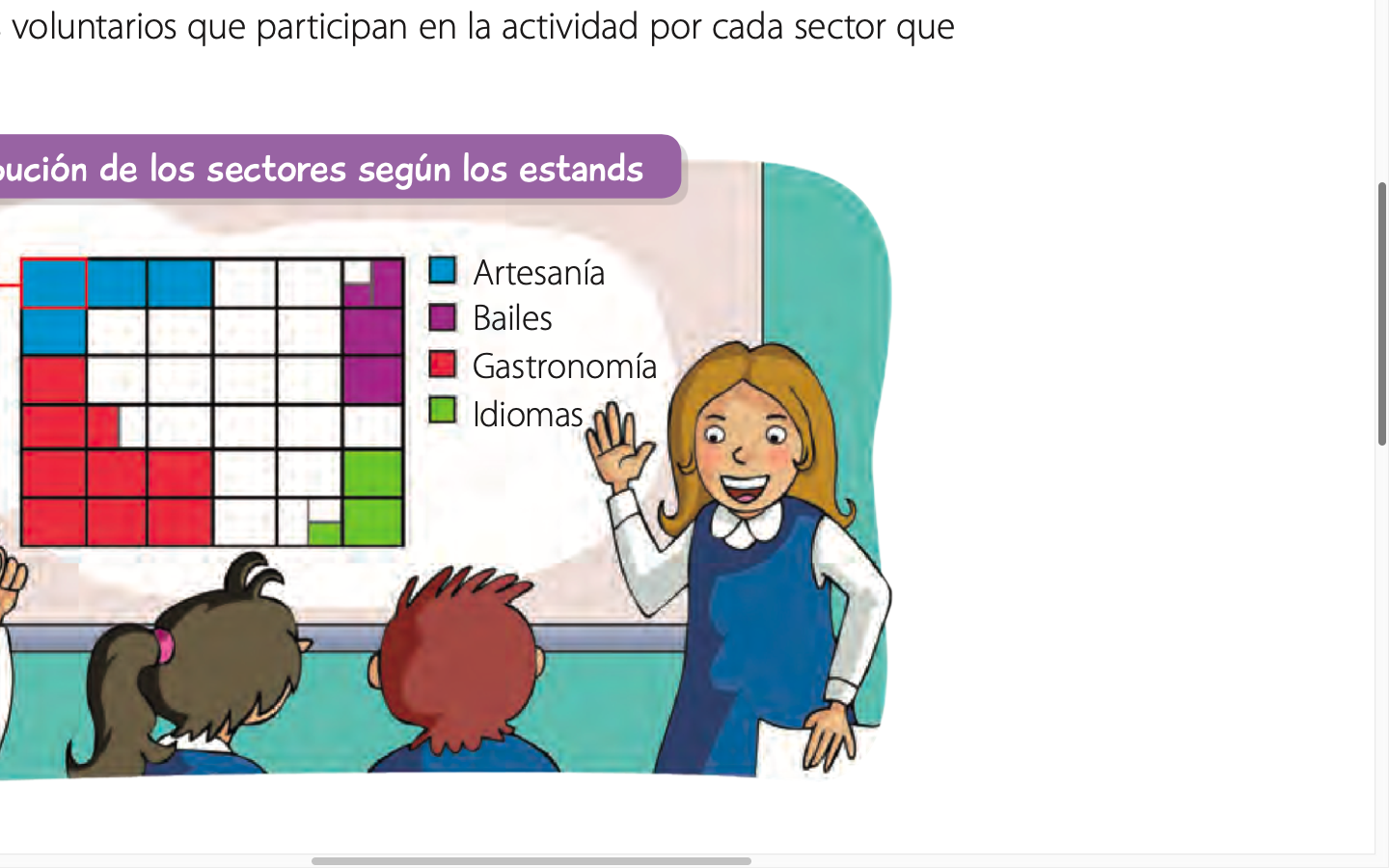 En la siguiente guía, vamos a demostrar todo lo que hemos aprendido durante este período de cuarentena. Sigue las instrucciones de cada una de las actividades.Adición y sustracción de números enteros¿En qué termómetro la temperatura corresponde a un número NEGATIVO? Marca la alternativa.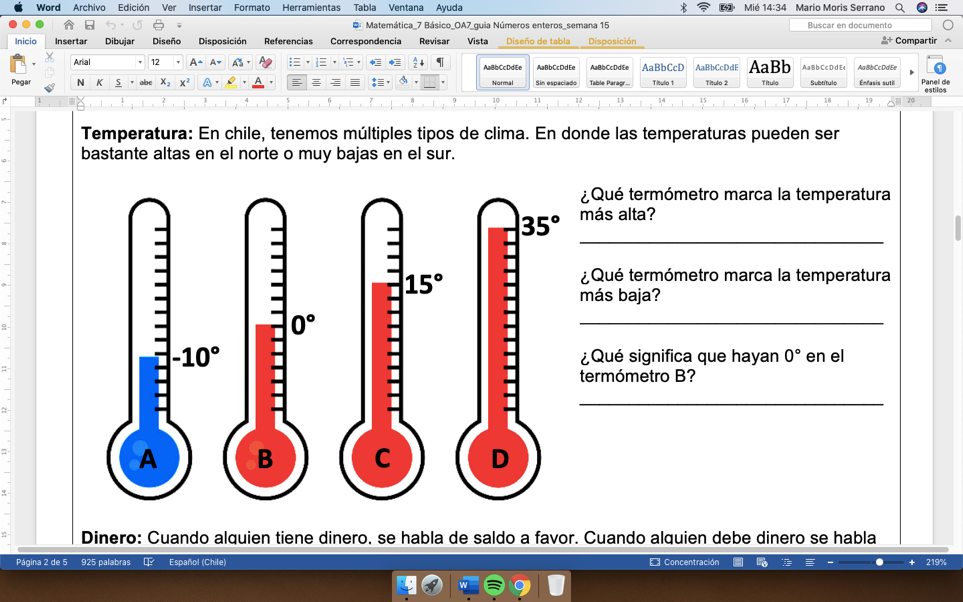 a) Termómetro Ab) Termómetro Bc) Termómetro Cd) Termómetro DMarca la alternativa en donde la situación se puede representar con  un número POSITIVOa) Le debo $300.000 al banco.b) El submarino tiene la capacidad de transitar hasta 700 metros bajo el nivel del mar.c) El globo se elevó 100 metros.d) El pozo tiene una profundidad de 30 metros.Marca la alternativa en donde los números están ubicados correctamente: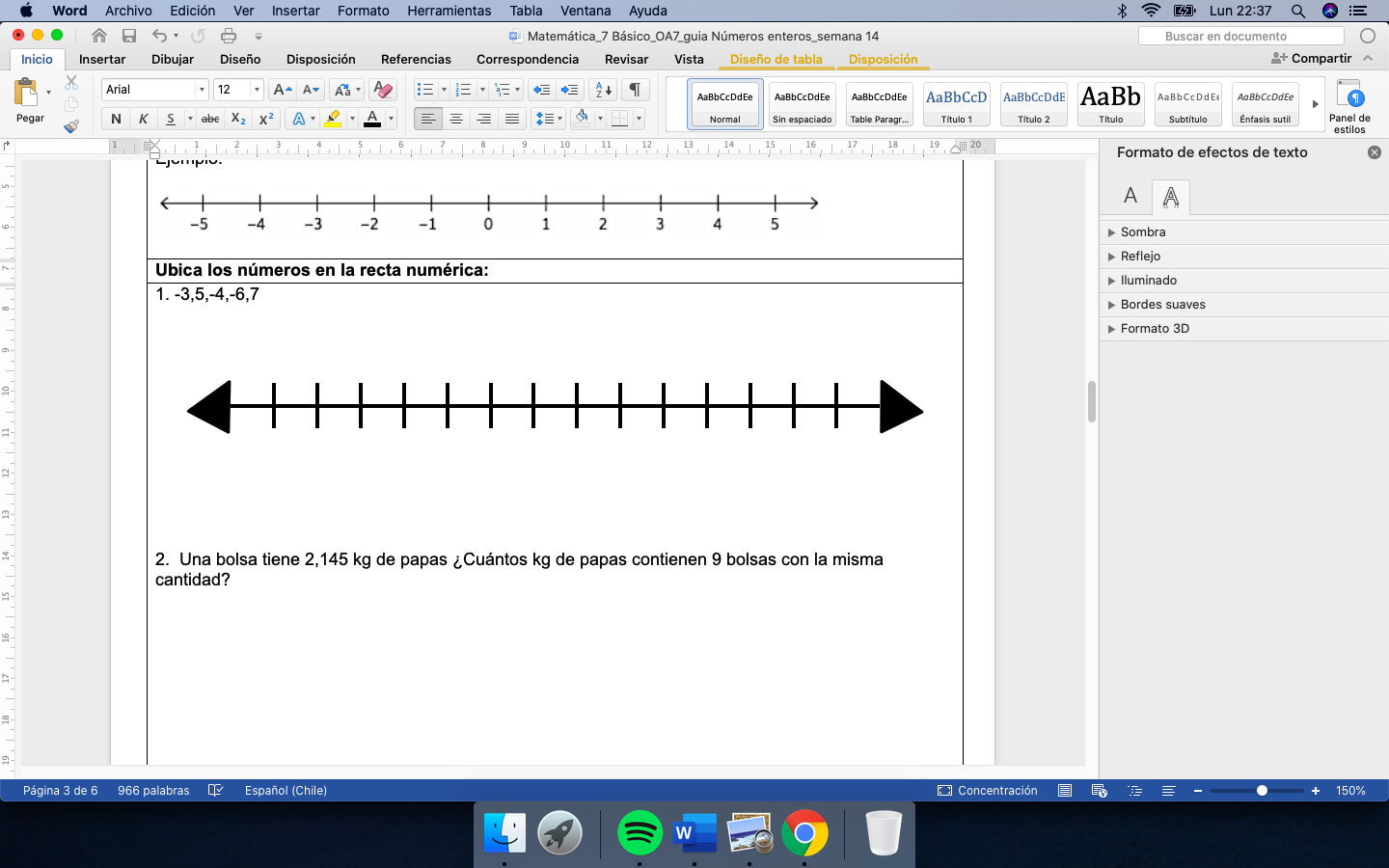 a) b)c) d) El resultado de la adición (-89) + 26 es:a) 63b) (-63)c) 115d) (-115)El resultado de la sustracción (-93) – (-65) es:a) 158b) (-158)c)  28d) (-28)Porcentajes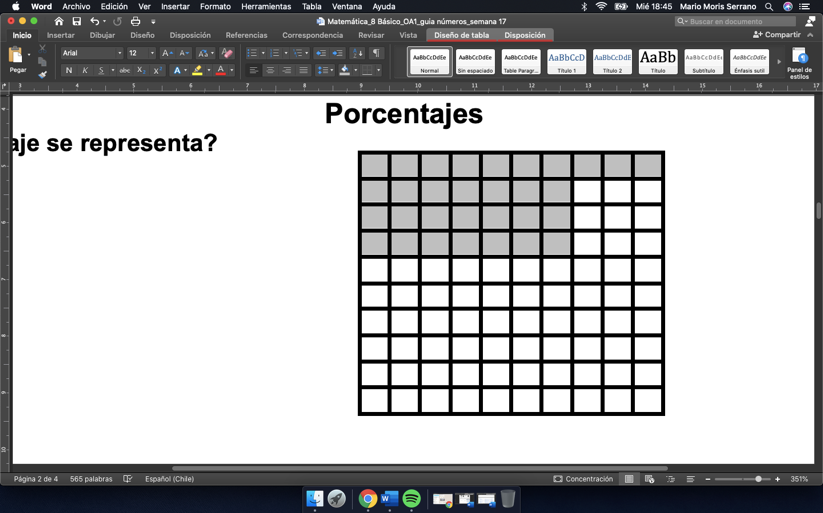 ¿Qué porcentaje representa? a) 31%b) 25%c) 50%d) 75%El 50% de una cantidad corresponde a:a) El doble. b) La mitad.c) La cuarta parte. d) Cincuenta veces.Observa el gráfico y responde: ¿Cuántos jóvenes prefieren jugar básquetbol? a) 5 jóvenes.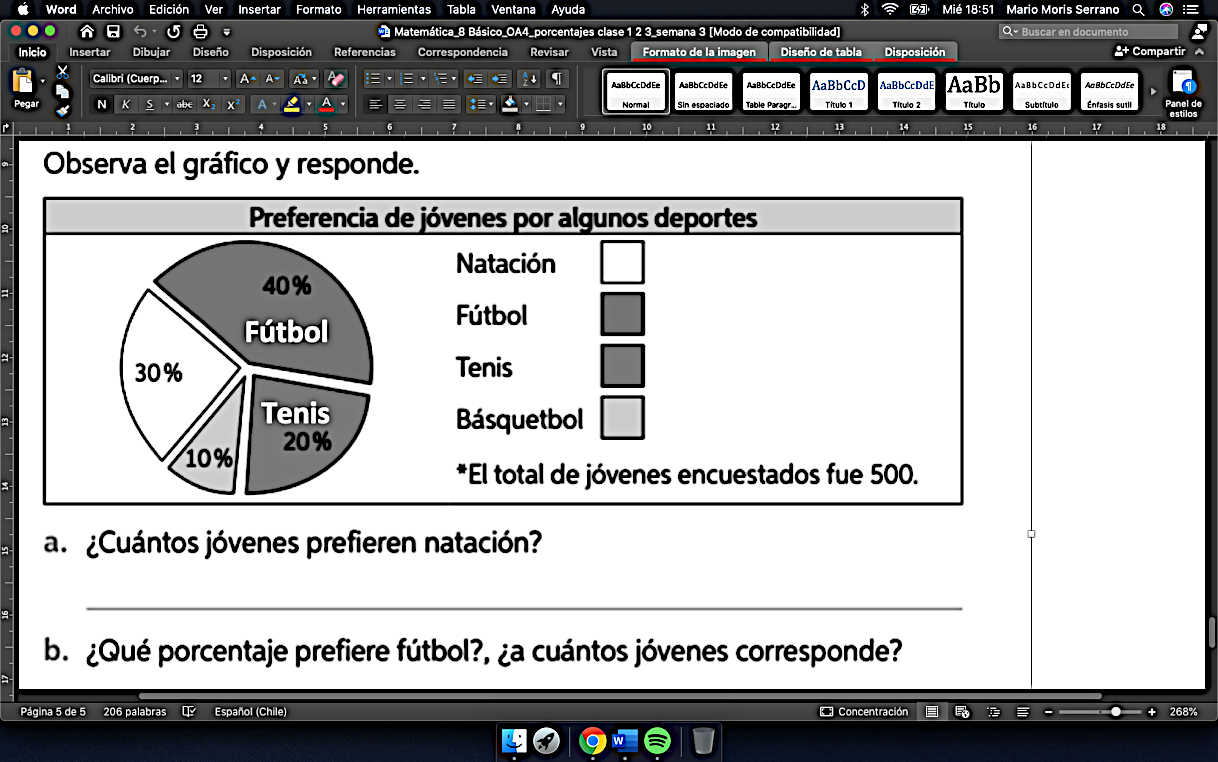 b) 50 jóvenes.c) 500 jóvenes.d) Ningún joven.Porcentajes¿Qué porcentaje representa? a) 31%b) 25%c) 50%d) 75%El 50% de una cantidad corresponde a:a) El doble. b) La mitad.c) La cuarta parte. d) Cincuenta veces.Observa el gráfico y responde: ¿Cuántos jóvenes prefieren jugar básquetbol? a) 5 jóvenes.b) 50 jóvenes.c) 500 jóvenes.d) Ningún joven.Porcentajes¿Qué porcentaje representa? a) 31%b) 25%c) 50%d) 75%El 50% de una cantidad corresponde a:a) El doble. b) La mitad.c) La cuarta parte. d) Cincuenta veces.Observa el gráfico y responde: ¿Cuántos jóvenes prefieren jugar básquetbol? a) 5 jóvenes.b) 50 jóvenes.c) 500 jóvenes.d) Ningún joven.Potencias¿Cuál es la operación que debemos resolver para calcular ?a) 6 + 6 + 6 + 6 + 6b) 5 + 5 + 5 + 5 + 5 + 5c) 6 · 6 · 6 · 6 · 6d) 5 · 5 · 5 · 5 · 5 · 5 es equivalente a:a) 1.000b) 10.000c) 100.000d) 1.000.000En la siguiente tabla, la descomposición que falta es: a) 9 ·      b) 9 ·      c) 9 ·      d) 9 ·     Potencias¿Cuál es la operación que debemos resolver para calcular ?a) 6 + 6 + 6 + 6 + 6b) 5 + 5 + 5 + 5 + 5 + 5c) 6 · 6 · 6 · 6 · 6d) 5 · 5 · 5 · 5 · 5 · 5 es equivalente a:a) 1.000b) 10.000c) 100.000d) 1.000.000En la siguiente tabla, la descomposición que falta es: a) 9 ·      b) 9 ·      c) 9 ·      d) 9 ·     Potencias¿Cuál es la operación que debemos resolver para calcular ?a) 6 + 6 + 6 + 6 + 6b) 5 + 5 + 5 + 5 + 5 + 5c) 6 · 6 · 6 · 6 · 6d) 5 · 5 · 5 · 5 · 5 · 5 es equivalente a:a) 1.000b) 10.000c) 100.000d) 1.000.000En la siguiente tabla, la descomposición que falta es: a) 9 ·      b) 9 ·      c) 9 ·      d) 9 ·     Multiplicación y división de números enterosCuando multiplicamos un número positivo por uno negativo el resultado siempre es:a) Positivo.b) Negativo.c) Neutro.d) Cero.El producto de la multiplicación (-26) · (-32) es:a) 58b) (-58)c) (-832)d)  832Un buzo desciende en el océano. El primer día desciende 100 metros y el segundo desciende la cuarta parte de lo que bajó el primer día ¿Qué operación me permite saber a qué profundidad llegó el segundo día?a) (-100) · 4 b) (-100) : 4c) (-100) + 4d) (-100) - 4Multiplicación y división de números enterosCuando multiplicamos un número positivo por uno negativo el resultado siempre es:a) Positivo.b) Negativo.c) Neutro.d) Cero.El producto de la multiplicación (-26) · (-32) es:a) 58b) (-58)c) (-832)d)  832Un buzo desciende en el océano. El primer día desciende 100 metros y el segundo desciende la cuarta parte de lo que bajó el primer día ¿Qué operación me permite saber a qué profundidad llegó el segundo día?a) (-100) · 4 b) (-100) : 4c) (-100) + 4d) (-100) - 4Multiplicación y división de números enterosCuando multiplicamos un número positivo por uno negativo el resultado siempre es:a) Positivo.b) Negativo.c) Neutro.d) Cero.El producto de la multiplicación (-26) · (-32) es:a) 58b) (-58)c) (-832)d)  832Un buzo desciende en el océano. El primer día desciende 100 metros y el segundo desciende la cuarta parte de lo que bajó el primer día ¿Qué operación me permite saber a qué profundidad llegó el segundo día?a) (-100) · 4 b) (-100) : 4c) (-100) + 4d) (-100) - 4